											Právnická fakulta Masarykovy univerzity v Brně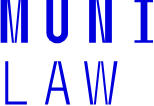 Katedra právní teorieRozvrh přednášek„Právní interpretace a argumentace“ (MP903) Výukové období: podzim 2022Garant: 	Prof. JUDr. et Ph.Dr. Miloš Večeřa, CSc.Přednášející: doc. JUDr. Tomáš Sobek, Ph. D.		JUDr. Lukáš Hlouch, Ph.D.		JUDr. Martin Hapla, Ph.D.Témata přednášek:1.	Úvod do profesní etiky – pojem a funkce. (21. 9. 2022, JUDr. Hapla)2. 	Profesní etika z pohledu soudce (5. 10. 2022, JUDr. Hapla a JUDr. Ludvík
David, soudce Ústavního soudu)3.	Úvod do teorie právní argumentace. Právní metodologie jako součást právní vědy (12. 10. 2022, JUDr. Hlouch)4.	Morální argumentace (utilitarismus vs. kantovská etika) (19. 10. 2022,
doc. Sobek)5.	Právní hermeneutika a současné právní myšlení (26. 10. 2022, JUDr. Hlouch)6.	Soudcovské rozhodování a morální intuice (2. 11. 2022, doc. Sobek)7. 	Topika a právní argumentace (9. 11. 2022, JUDr. Hlouch)8. 	Sémantika morálního jazyka (16. 11. 2022, doc. Sobek)9.	Právní moralismus v soudcovské etice: Kdy a jak kárně postihovat soudce?  (23. 11. 2021, JUDr. Hapla)   10.	Teorie mezer a dotváření práva (30. 11. 2022, JUDr. Hlouch) 11.	„Nemorální“ advokáti: Lze morálně ospravedlnit kontroverzní kárná rozhodnutí? (7. 12. 2022, JUDr. Hapla)12. 	Etika trestání (retributivismus vs. konsekvencialismus) (14. 12. 2022,                    doc. Sobek)Rozdělení výuky přednášek: Doc. JUDr. Tomáš Sobek, Ph. D. - témata č. 4, 6, 8, 12JUDr. Lukáš Hlouch, Ph.D. - témata č. 3, 5, 7, 10JUDr. Martin Hapla, Ph.D.- témata  č. 1, 2, 9, 11Organizační pokyny:Přednášky jsou společné pro všechny tři větve předmětu, tzn. MP903K – Morální problémy v právu (vyučující doc. JUDr. Tomáš Sobek, Ph.D.), jakož i MP909K - Metodologické problémy právní praxe (vyučující JUDr. Lukáš Hlouch, Ph.D.) a MP930K – Právní argumentace v profesní etice právníků (vyučující JUDr. Martin Hapla, Ph.D.). Na přednáškovou výuku tohoto předmětu obsahově navazuje seminární výuka v těchto třech předmětech, které mají pouze seminární výuku. Podmínky získání kolokvia budou vyučujícími upřesněny na seminářích, kromě toho jsou uvedeny v informacích k předmětu v IS MUNI. Přednášky probíhají prezenčně podle rozvrhu platného pro období podzim 2022 v učebně 136 každou středu od 16:00 hod. Upozornění: měna formy výuky je vyhrazena v souvislosti s vývojem šíření epidemie Covid-19 podle aktuálních pokynů vedení fakulty. Bližší informace jsou uvedeny v organizačních informacích v IS MUNI, příp. je obdržíte e-mailem od vyučujících předmětu. 